APPENDIXTable A1: The storm event types from the NOAA NCEI Storm Events Database and the US Drought Monitor that we associate with each category of hazard. 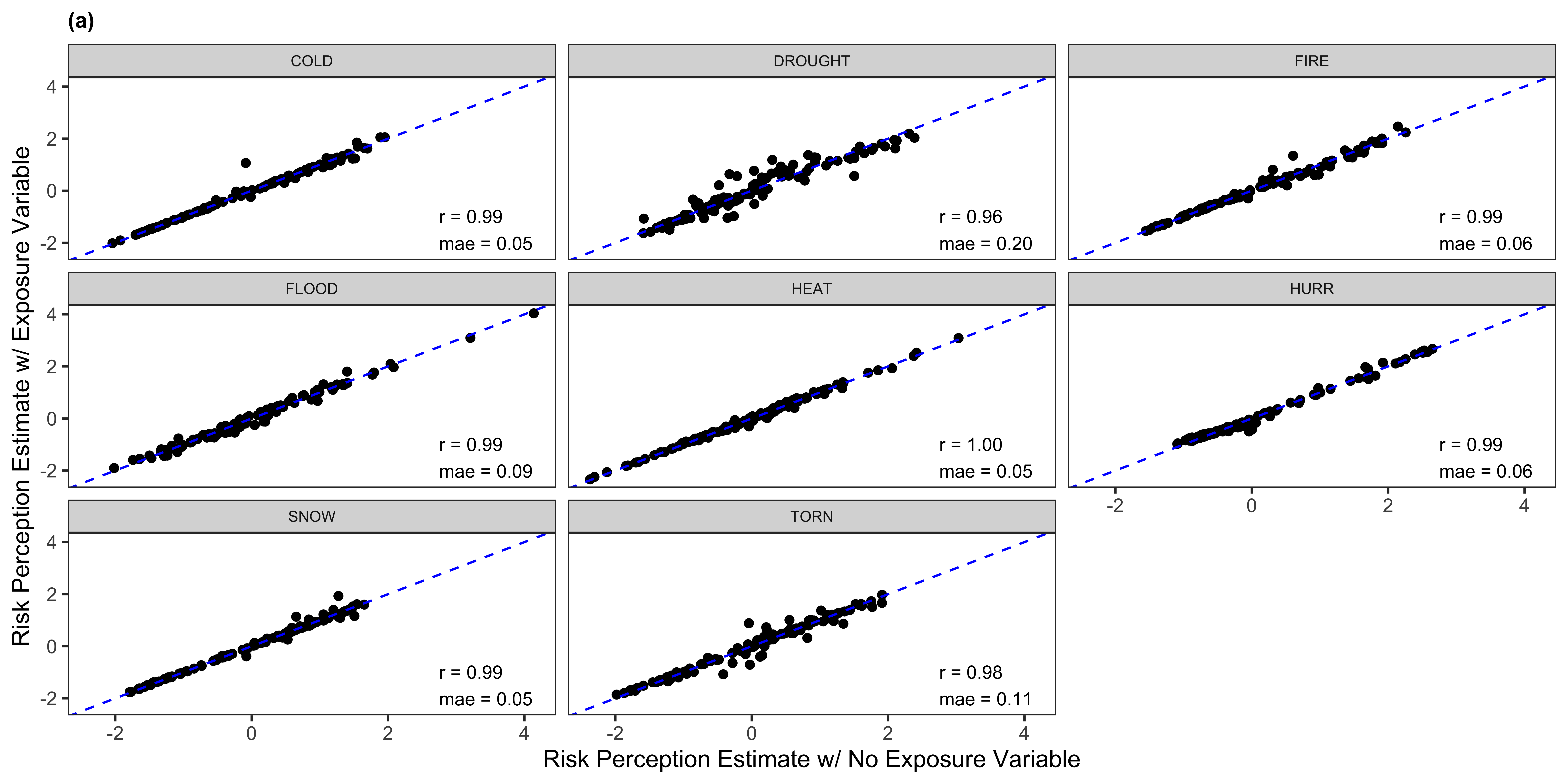 Figure A1. Comparison of MRP with and without exposure variable as predictor. 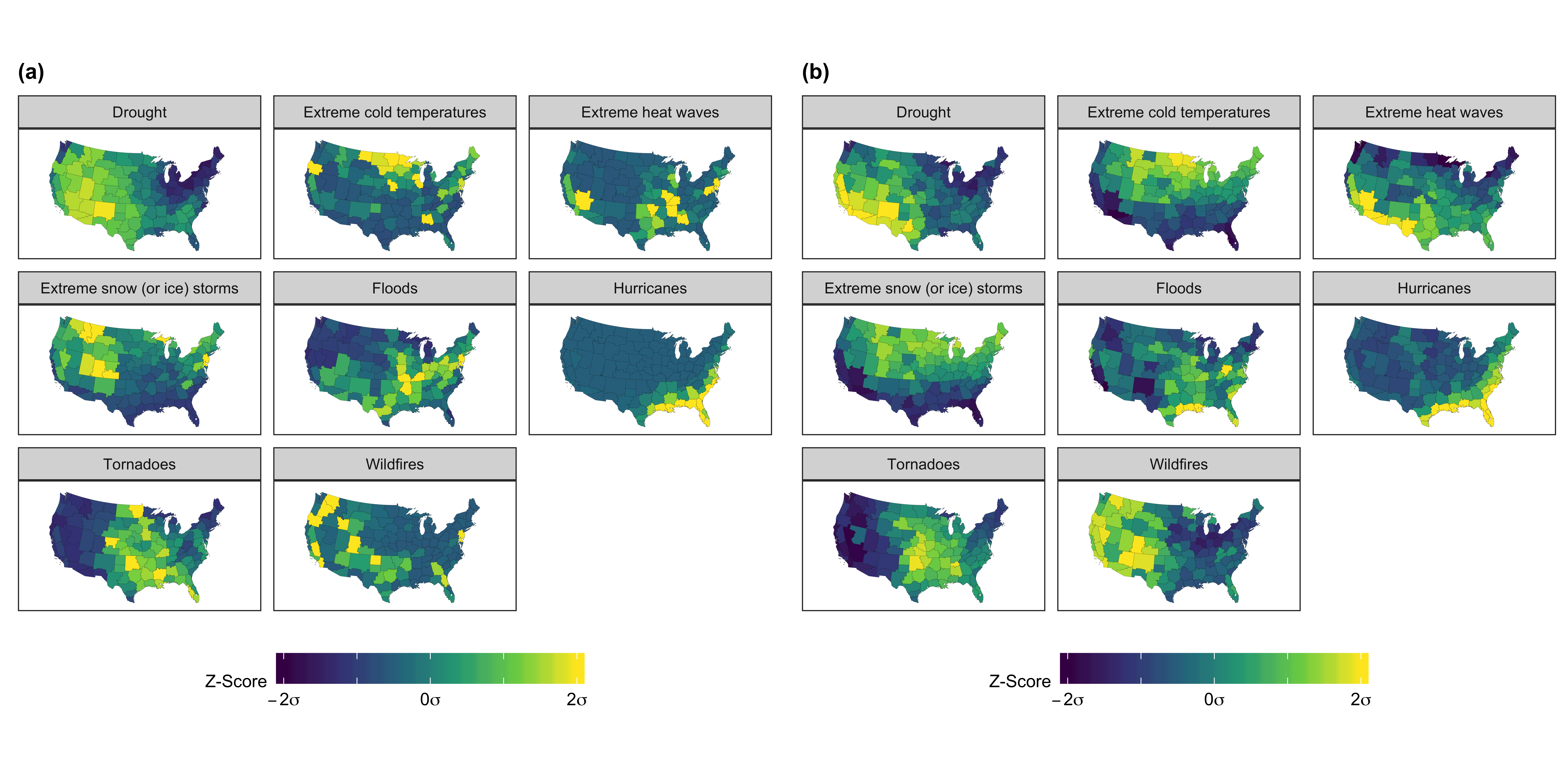 Figure A2. Replication of Figure 1 without Exposure variable as predictor.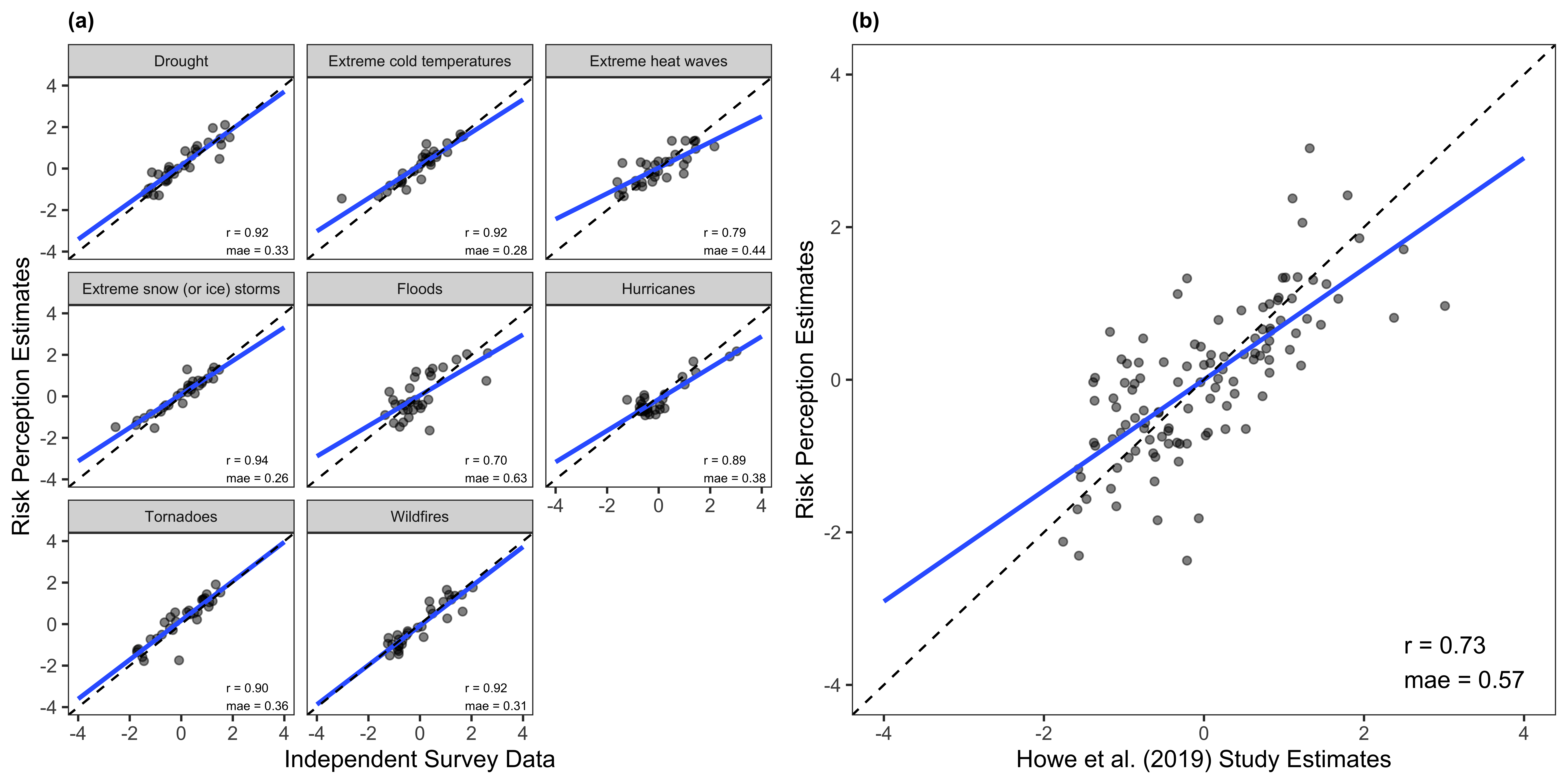 Figure A3. Replication of Figure 2 without Exposure variable as predictor.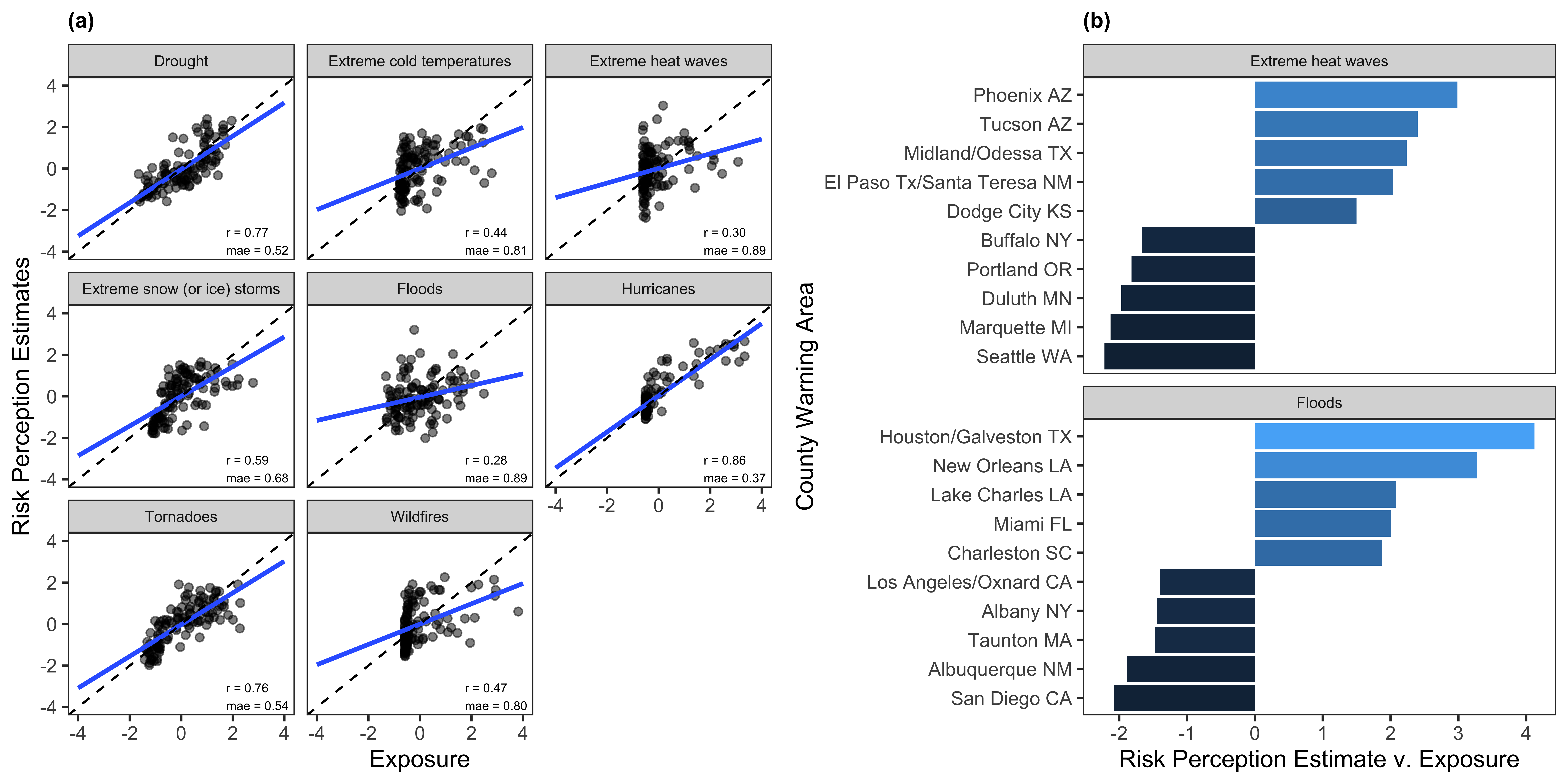 Figure A4. Replication of Figure 3 without Exposure variable as predictor.CategoryCorresponding Event Types in the NCEI Storm Events Database and the US Drought Monitor DatabaseExtreme heat wavesExcessive HeatHeatExtreme cold temperaturesCold/Wind ChillExtreme Cold/Wind ChillExtreme snow (or ice) stormsBlizzardHeavy SnowHigh SnowIce StormLake-Effect SnowWinter StormWinter WeatherTornadoesTornadoFloodsCoastal FloodFlash FloodFloodLakeshore FloodSurge/TideHurricanesHurricane, Hurricane (Typhoon)Marine Hurricane/TyphoonMarine Tropical DepressionMarine Tropical StormTropical DepressionTropical StormWildfiresWildfireDroughtD1 (Moderate Drought)D2 (Severe Drought)D3 (Extreme Drought)D4 (Exceptional Drought)